Learning Activities at Home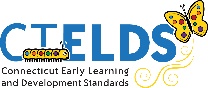 CognitionSocial and Emotional Development Physical Health andDevelopment Language and LiteracyCreative ArtsMathematicsScienceSocial Studies*Exploring*Asking questions*Making choices*Pretending *Remembering*Trying new and difficult things*Caring*Affection*Relationships*Safety and security*Healthy Eating*Physical    activity*Helping with   self-care*Interacting with   people*Talking*Enjoying books,   songs and writing*Expressing ideas,   needs and   feelings*Enjoying music *Dancing*Describing or   making art   and music*Looking at   pictures*Being creative*Counting*Measuring*Comparing*Exploring*Experimenting*Investigating*Learning about   living things*Understanding    Family*Hearing stories    about the past*Recognizing       how people     are the same   and differentMorning RoutineBrush teethBreakfastPancake faces with feelingsPlaytimeActing out favorite book DrawingPlaydough sculptures OutsideBackyard Nature WalkLook for plants that are sproutingLunchMaking lunchMaking lunch and countingJobsSetting the tableMusic or StorytimeNaptimePlaytimeSkype with one or two friends-talk and show  “my favorite toy”DinnerBedtime RoutinesChoose tomorrow’s clothes